SKOLEPROGNOSE 2022/23 – 2033/34 – Model DNedenstående beskriver konsekvenserne af forslag til ændring af distrikter fra de nuværende 6 distrikter til 4 distrikter og lukning af afdelingsskole i Hårslev, afdeling Kongslund og afdeling Lykkemark. 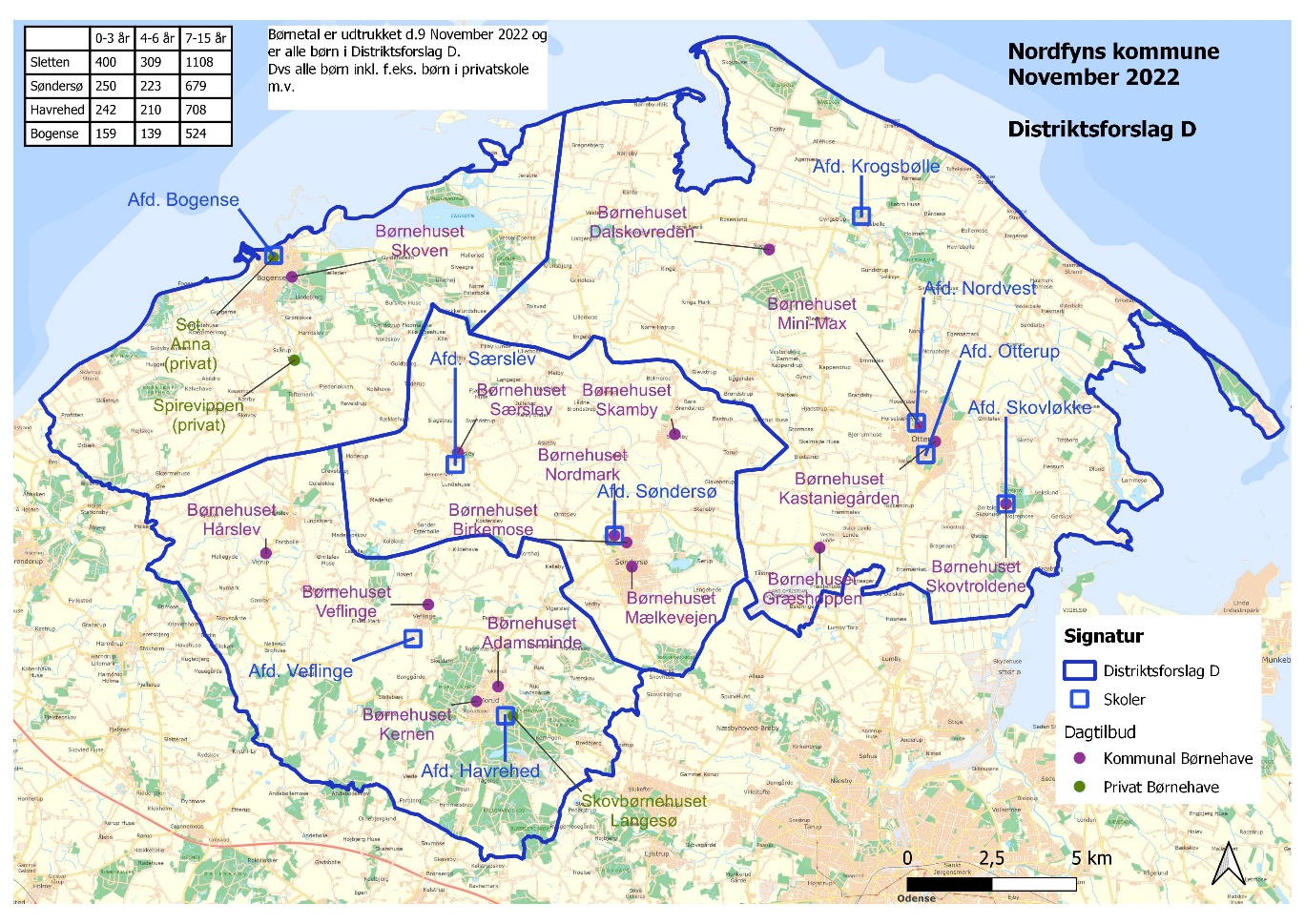 Dette betyder at distrikterne ændres til nedenstående:Bogense Skole – Bogense Skole afd. Bogense Sletten Skole – Sletten skole afd. Otterup, Nordvest og Skovløkke samt afdeling Krogsbølle Havrehedskolen – Havrehedskolen afdeling Morud og Veflinge samt elever fra den lukkede afdeling HårslevSøndersøskolen – Søndersøskolen afdeling Søndersø, Nordmark og afdeling Særslev Bogense SkoleDet nuværende Distrikt Bogense vil med nedlæggelse af afdeling Kongslund have følgende konsekvenser for elevtallene:Korrigeret elevtal for Bogense Skole – Afdeling BogenseKorrigeret elevtal for Bogense Skole – Afdeling KongslundAntallet af klasser reduceres fra 27 klasser på de nuværende 2 afdelinger til 20 klasser på 1 afdeling. Der er i gennemsnit 21 elever pr. klasse i Bogense og 10 elever pr. klasse i Kongslund. Ændringen betyder, at der i gennemsnit fortsat vil være 21 elever pr. klasse.Sletten SkoleEn udvidelse af Distrikt Sletten med det nuværende distrikt for Kystskolen, fastholdelse af overbygning i Krogsbølle, samt nedlæggelse af afdeling Lykkemark har følgende konsekvenser for elevtallene:Korrigeret elevtal for Kystskolen – Afdeling KrogsbølleKorrigeret elevtal for Kystskolen – Afdeling LykkemarkKorrigeret elevtal for Sletten Skole – Afdeling OtterupKorrigeret elevtal for Sletten Skole – Afdeling NordvestKorrigeret elevtal for Sletten Skole – Afdeling SkovløkkeAntallet af klasse i det nye distrikt bliver reduceret fra 53 klasser på de nuværende 5 afdelinger til 46 klasser på 4 afdelinger. Gennemsnittet af elever pr. klasse på de respektive afdelingsskoler, er uændret for afdeling Otterup, Nordvest og Skovløkke og for afdeling Krogsbølle, stiger det gennemsnitlig antal elever pr. klasse fra 16 til 21 elever qua nedlæggelse af afdeling Lykkemark, hvor der var gennemsnitlig 8 elever i en klasse.SøndersøskolenEn udvidelse af Distrikt Søndersøskolen med Afdeling Særslev har følgende konsekvenser for elevtallene:Korrigeret elevtal for Søndersøskolen - Afdeling SøndersøKorrigeret elevtal for Særslev-Hårslev-Skolen – Afdeling SærslevAntallet af klasser reduceres fra 33 klasser på 2 afdelinger til 30 klasser på de 2 afdelinger. I Særslev er der i gennemsnit 16 elever pr. klasse, og ændringen forventes ikke at påvirke klassestørrelsen. I Søndersø er der 24 elever pr. klasse og ændringen forventes ikke at påvirke klassestørrelsen.HavrehedskolenEn udvidelse af Havrehedskolen med nedlæggelse af Afdeling Hårslev, hvor eleverne går til Veflinge, har følgende konsekvenser for elevtallene:Elevtal for Havrehedskolen – Afdeling MorudElevtal for Havrehedskolen – Afdeling VeflingeKorrigeret elevtal for Særslev-Hårslev-Skolen – Afdeling HårslevAntallet af klasser reduceres fra 37 klasser på 3 afdelinger til 31 klasser på 2 afdelinger. I Morud er der i gennemsnit 22 elever pr. klasse og ændringen forventes ikke at få ændringer for klassestørrelsen. I Veflinge er der i gennemsnit 12 elever pr. klasse med ændringen forventes der i gennemsnit 19 elever pr. klasse. I Hårslev er der i gennemsnit 9 elever pr. klasse. KLASSE18/1919/2020/2121/2222/2323/2424/2525/2626/2727/2828/2929/3030/3131/3232/3333/34043334245404140424143464646464646144392937414139384039414444444444237464029384744424143424447474747343364345314649474544464547505050442394043453644474543434443454747538424239435135424443414142414345646384442404648344143424040414142753544746513640413136393736363736845554945444439434434394240393940934414246403439343838303436353434I alt425423418417414421417410410406408417421424427431KLASSE18/1919/2020/2121/2222/23016999101101591092141015710314141214741614121113517151512116121291510I alt9989817870KLASSE18/1919/2020/2121/2222/2323/2424/2525/2626/2727/2828/2929/3030/3131/3232/3333/34017111614142530292832333232323131110161216142422262524272827272727225816111722242326262527282827273172310161124212222242423252525254231721916222321222124232224252452822142092926272526252727262828629232214192732293027292830302931725383935243721252324222322242323838263535332632192320212020202121928342929323424301821192019191920I alt240218214199191269256251241246248252253254255256KLASSE18/1919/2020/2121/2222/23081064711488542151289531213137941811171085171812151161218181215I alt9690826258KLASSE18/1919/2020/2121/2222/2323/2424/2525/2626/2727/2828/2929/3030/3131/3232/3333/34019213117232124242325252525242424124201831172320242422242424242423228241919311824222424232525252524338262419193118242224242325252525440392524191931192422242424252525542394025231920311924232525242525634453939272521223321262426262527773719181816776636568676965707067859697090787966746264666667646868959516569857373637059606262636064I alt416405422414403374374365366355363368368370371372KLASSE18/1919/2020/2121/2222/2323/2424/2525/2626/2727/2828/2929/3030/3131/3232/3333/34022222233272328272628282827282727130232220332723282725282728272827223332322203428252928262928292829323233625222134292529282729293028434212234252321352926292827292930531342223342624223630273029283030625313419233326242236302730292829I alt188187181176185188186189193202195196198198198199KLASSE18/1919/2020/2121/2222/2323/2424/2525/2626/2727/2828/2929/3030/3131/3232/3333/3401619128141215151415151515151414122141812814121414131514141414142122214181281413141414151514141432414221418129151315151415151515414241519131812814131414141514145161524151914181391413151514151561216152516191519139151415151415I alt1161241201111009894969194100101102102102102KLASSE18/1919/2020/2121/2222/2323/2424/2525/2626/2727/2828/2929/3030/3131/3232/3333/34056535358575255545356575755545555148505051555650525251545454535253250514847525556505252515454545352355525051485456585254535355565655458525047514955565853545453565656558595449495351575759545555545757642576354505155525857605556565558764385861514950535055545653545353850583653575048485047535153505151955435330495347454546444947494647I alt536513515501518523523524527530533537535536533535KLASSE18/1919/2020/2121/2222/2323/2424/2525/2626/2727/2828/2929/3030/3131/3232/3333/340211317191518151516171616161615151182012181917201718181918181818182112121131921171916171718181717173249201912171915161515151616151548221018181320211718171717181818520621916171116181415141414151561920120815141013141212121212127203033152711212013182017171717168211630351622815159131412121212927181329322174151381213111212I alt189175178195181154161153156154152155153151151150KLASSE18/1919/2020/2121/2222/2323/2424/2525/2626/2727/2828/2929/3030/3131/3232/3333/34043334946384941414042393942394040139393747443747404039413838413939248394240464437474040394139394239356463843404846394842424143414144452544941423947463948424241434141552465851414339474740484343424442658475172544445445050435146464547766737275757767637067716470676766870636872687570625865626659646262960505467607465625551575559525654I alt544490518554508530506491486484485480479474476474KLASSE18/1919/2020/2121/2222/2323/2424/2525/2626/2727/2828/2929/3030/3131/3232/3333/34013181010112218202020181819181920191320910182219202120191920192021311132092018221920212019192019311141112191920182219202121201920421111413112918201821192021201919518211112131628181918211820202019622192292015241718161816181818I alt1071071017682143140140135136135135135135135135KLASSE18/1919/2020/2121/2222/230281110616311101021584111031015105114139161055141391496151514914I alt7571756966